ПОСТАНОВЛЕНИЕ 24  января  2020 года                                                                                          № 6Об утверждении методики прогнозирования поступлений доходов в бюджет сельского поселения Бадраковский сельсовет муниципального районаБураевский район Республики БашкортостанВ соответствии со статьей 160.1 Бюджетного кодекса Российской Федерации, постановлением Правительства Российской Федерации от 23.06.2016г. № 574 «Об общих требованиях к методике прогнозирования поступлений доходов в бюджеты бюджетной системы Российской Федерации», а также в целях своевременной и качественной подготовки планово-прогнозных показателей сельского поселения Бадраковский сельсовет муниципального района Бураевский район Республики Башкортостан постановляю:1. Утвердить Методику прогнозирования поступлений доходов в бюджет сельского поселения Бадраковский сельсовет муниципального района Бураевский район Республики Башкортостан.2. Прогнозирование доходов бюджета сельского поселения Бадраковский сельсовет муниципального района Бураевский район Республики Башкортостан осуществляет Муниципальное казенное учреждение «Централизованная бухгалтерия сельских поселений муниципального района Бураевский район Республики Башкортостан».3. Признать утратившим силу постановление № 56 от 06 сентября 2016 года «Об утверждении методики прогнозирования поступлений доходов в бюджет сельского поселения  Бадраковский сельсовет муниципального района Бураевский район  Республики Башкортостан»3. Контроль за исполнением настоящего постановления оставляю за собой.							Утверждена								Постановлением Администрации                                                                                   сельского поселения Бадраковский                                                                                    муниципального района Бураевский район                                                                                   Республики Башкортостан                                                                                   от «24» января 2020г. № 6 Методика прогнозирования поступлений  доходов в бюджет сельского поселения Бадраковский сельсовет муниципального района Бураевский район Республики Башкортостан 1. Общие положения       1.1. Настоящая Методика прогнозирования поступлений доходов в бюджет сельского поселения Бадраковский сельсовет муниципального района Бураевский район Республики Башкортостан (далее - Методика) разработана на основе бюджетного законодательства с учетом требований, установленных постановлением Правительства Российской Федерации от 23 июня 2016 года № 574 «Об общих требованиях к методике прогнозирования поступлений доходов в бюджеты бюджетной системы Российской Федерации», в целях создания единой методологической базы для расчета доходов бюджета сельского поселения Бадраковский сельсовет муниципального района Бураевский район Республики Башкортостан (далее - бюджета сельского поселения).       1.2. Методика применяется при разработке проекта бюджета сельского поселения на очередной финансовый год и плановый период, а также при формировании кассового плана исполнения доходов бюджета сельского поселения до конца текущего года.       В целях прогнозирования поступлений доходов бюджета сельского поселения, администрируемых органами местного самоуправления, на очередной финансовый год и плановый период Муниципальное казенное учреждение Централизованная бухгалтерия сельских поселений муниципального района Бураевский район Республики Башкортостан, за которыми закреплены доходы бюджета сельского поселения, в соответствии с Постановлением, осуществляют расчет поступлений доходов бюджета сельского поселения в порядке, предусмотренном бюджетным законодательством и настоящим постановлением.       Информация о прогнозных поступлениях неналоговых доходов бюджета сельского поселения представляется в Финансовое управление Администрации муниципального района Бураевский район Республики Башкортостан в сроки, установленные правовым актом Совета сельского поселения об организации работы по составлению проекта бюджета сельского поселения на очередной финансовый год и плановый период.2. Расчет прогнозного объема поступлений доходов бюджета сельского поселения, администрируемых органами местного самоуправления          2.1. Государственная пошлина за совершение нотариальных действий  должностными лицами органов местного самоуправления, уполномоченными в соответствии с законодательными актами Российской Федерации на совершение нотариальных действий:а) код бюджетной классификации:791 1 08 04020 01 0000 110 «Государственная пошлина за совершение нотариальных действий  должностными лицами органов местного самоуправления, уполномоченными в соответствии с законодательными актами Российской Федерации на совершение нотариальных действий»б)формула расчета:                                      ГП = Ф х К1 ± Д, где:ГП – прогноз госпошлины в бюджет сельского поселения;Ф – фактические поступления госпошлины в бюджет сельского поселения в отчетном году;К1 – коэффициент, характеризующий динамику поступлений в текущем году по сравнению с отчетным годом;Д – дополнительные (+) или выпадающие (-) доходы бюджета сельского поселения по госпошлине в прогнозируемом году, связанные с изменениями налогового и бюджетного законодательства и другими причинами.        Для расчета доходов используются годовые отчеты об исполнении бюджета сельского поселения за предыдущие годы.2.2. Прочие доходы от компенсации затрат бюджетов сельских поселений:а) код бюджетной классификации:791 1 13 02995 10 0000 130 «Прочие доходы от компенсации затрат  бюджетов сельских поселений»Прогноз поступлений доходов от компенсации затрат бюджета сельского поселения рассчитывается методом планирования по минимальному объему поступлений за ряд лет. б) формула расчета:Пд = МИНИМУМ (ПД1, ПД2, ПД3, ПД4, ПД5), где: Пд – сумма доходов от компенсации затрат бюджета сельского поселений, прогнозируемая к поступлению в бюджет сельского поселений муниципального района Бураевский район Республики Башкортостан, в прогнозируемом периоде;ПД1, ПД2, ПД3, ПД4, ПД5 – поступления доходов за пять лет, предшествующих текущему году.Для расчета доходов используются годовые отчеты об исполнении бюджета муниципального района Бураевский район Республики Башкортостан за предыдущие годы.2.3. Прочие неналоговые доходы  бюджета сельского поселенияа) код бюджетной классификации:791 1 17 05050 10 0000 180 «Прочие неналоговые доходы бюджетов сельских поселений»Доходы от прочих неналоговых доходов бюджета сельского поселения прогнозируются на основе усреднения годовых объемов доходов (не менее чем за три года).б)формула расчета:         	                  n   	Пнд = ∑ ПДндi / n, где:                             i=1Пнд – сумма доходов от прочих неналоговых доходов, прогнозируемая к поступлению в бюджет сельского поселения, в прогнозируемом периоде;n – количество предыдущих лет;ПДндi – фактические поступления доходов от прочих неналоговых доходов в бюджет сельского поселения в i-ом году.Для расчета доходов используются годовые отчеты об исполнении бюджета сельского поселения за предыдущие годы.2.4. Безвозмездные поступления Прогноз безвозмездных поступлений в бюджет сельского поселения составляется исходя из предполагаемых объемов дотаций, субсидий, субвенций и межбюджетных трансфертов из бюджетов муниципального района Бураевский район Республики Башкортостан, Республики Башкортостан и Российской Федерации на очередной финансовый год и плановый период, и прочих безвозмездных перечислений от юридических и физических лиц.БАШКОРТОСТАН РЕСПУБЛИКАҺЫБОРАЙ РАЙОНЫ МУНИЦИПАЛЬ РАЙОНЫНЫҢ БАЗРАК АУЫЛ СОВЕТЫ
АУЫЛ БИЛӘМӘҺЕ ХАКИМИӘТЕ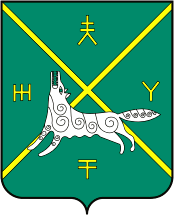 АДМИНИСТРАЦИЯ СЕЛЬСКОГО ПОСЕЛЕНИЯ БАДРАКОВСКИЙ СЕЛЬСОВЕТ МУНИЦИПАЛЬНОГО РАЙОНА БУРАЕВСКИЙ РАЙОНРЕСПУБЛИКИ БАШКОРТОСТАН    Глава сельского поселения                                                    И.Т. Мидатов